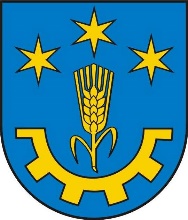 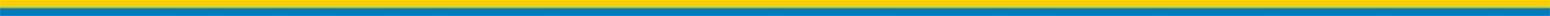 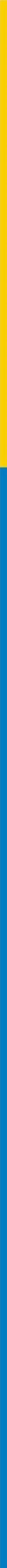 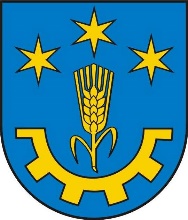 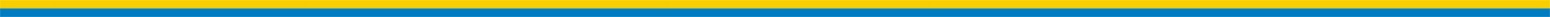 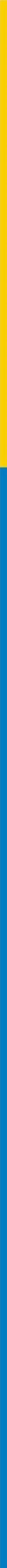     Znak: PL-I.6733.3.2023                                                            Gorzyce, dnia 24 luty 2023 r.OBWIESZCZENIEw sprawie wszczęcia postępowania  administracyjnego dla ustalenia 
 lokalizacji inwestycji celu publicznegoNa podstawie art. 49 ustawy z dnia 14 czerwca 1960 roku Kodeks postępowania administracyjnego (tekst jedn. Dz. U. z 2022 r. poz. 2000 z późn. zm.) w związku z art. 53 ust. 1 ustawy z dnia 27 marca 2003 roku o planowaniu i zagospodarowaniu przestrzennym (tekst jedn. Dz. U. z 2022 r. poz. 503 z późn. zm.),Wójt Gminy Gorzyce zawiadamia,                                     -  że na wniosek z dnia 22 lutego 2023 roku Gminy Gorzyce ul. Sandomierska 75, 
     39-432 Gorzyce;                         -  zostało wszczęte postępowanie administracyjne w sprawie wydania decyzji o ustaleniu lokalizacji inwestycji celu publicznego polegającej na budowie „sieci wodociągowej 
i kanalizacji sanitarnej” na działkach nr ewid. 1, 234/5, 234/9, 234/10, 239/1, 241, 330, 397/2 oraz 397/3 w miejscowości Furmany, gmina Gorzyce.        		 Zainteresowani mogą zapoznać się z dokumentami dotyczącymi niniejszej sprawy w Urzędzie Gminy w Gorzycach, ul. Sandomierska 75, 39-432 Gorzyce w Biurze Obsługi Interesantów na parterze  w dniach pracy urzędu, w godzinach
800  - 1500   (zgodnie z art. 49 KPA doręczenie uważa się za dokonane po upływie 14 dni od dnia publicznego ogłoszenia).z up. Wójta Gminy
Lucyna Matyka
   Zastępca Wójta
(podpisano kwalifikowanym podpisem elektronicznym)Pouczenie. W toku postępowania strony oraz ich przedstawiciele i pełnomocnicy mają obowiązek zawiadomić organ administracji o każdej zmianie swego adresu. W razie zaniedbania tego obowiązku doręczenie pisma pod dotychczasowy adres ma skutek prawny (art. 41 § 1 i 2 ustawy 
z dnia 14 czerwca 1960 r. KPA  (tekst jedn. Dz.U. z 2022 r. poz. 2000 z późn. zm.)                                                                                                                    Sporządził: podinspektor Bartłomiej Paciorek tel. 15 8362 075 w. 12